Attachment D: NCCCP Awardees Data Collection Instrument, Web Version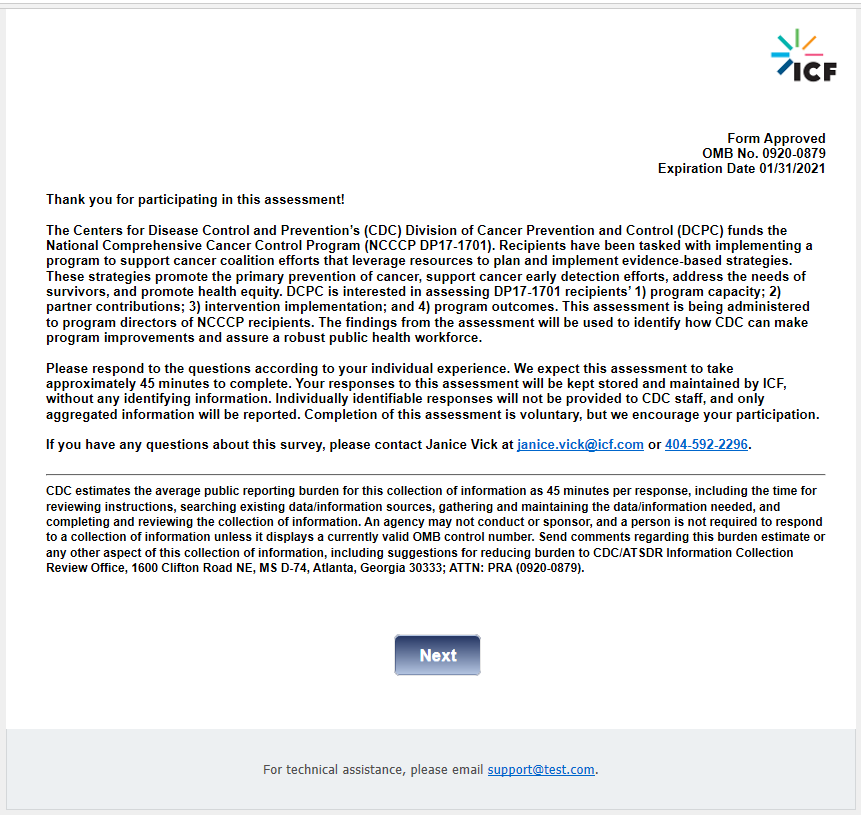 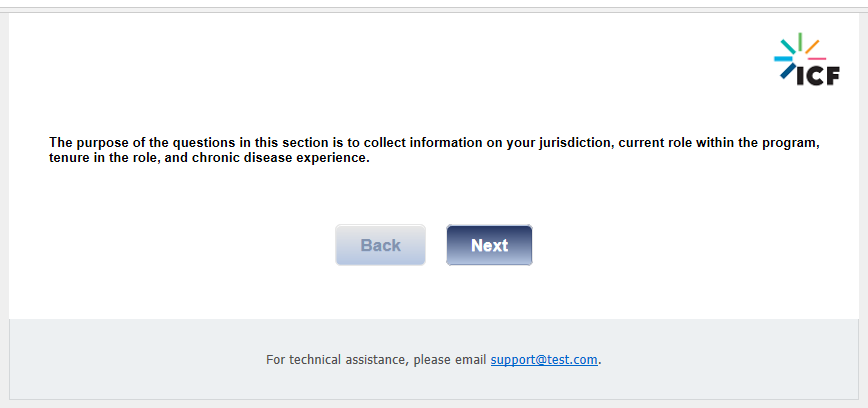 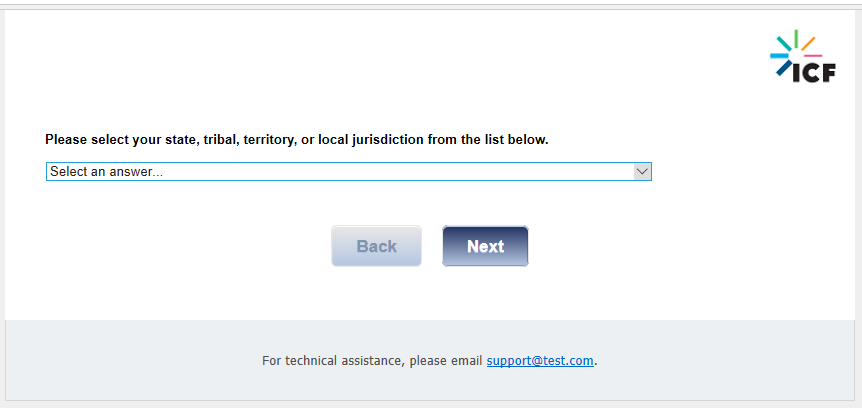 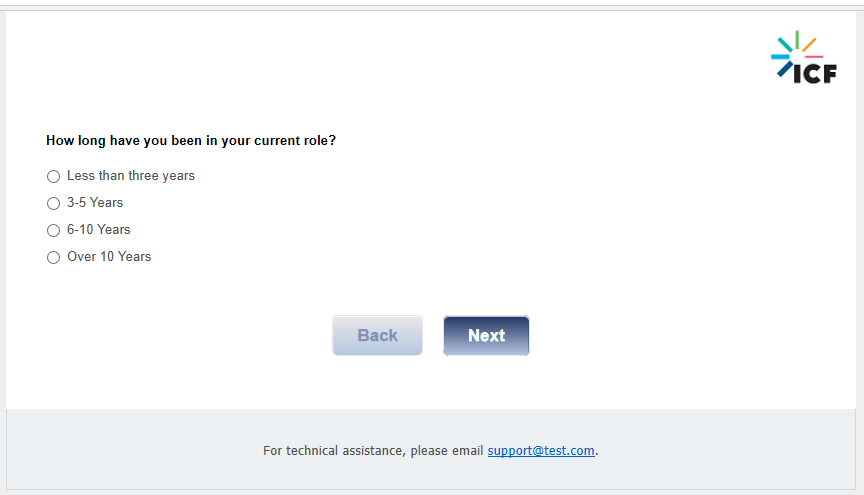 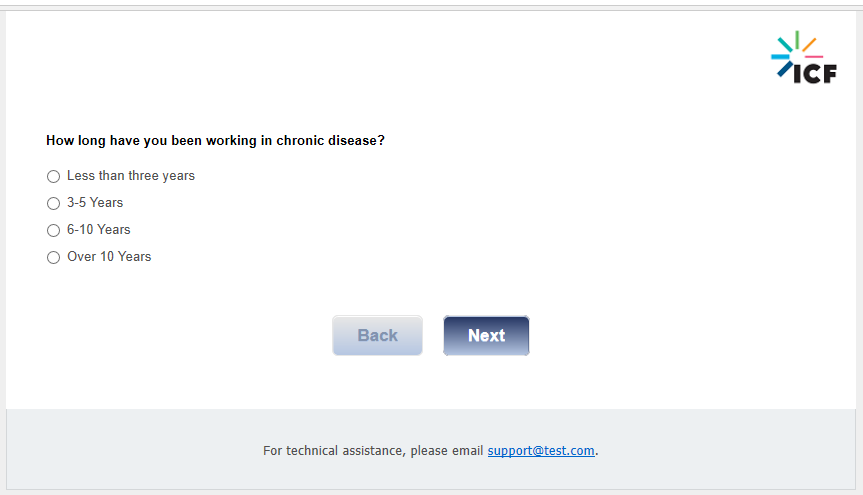 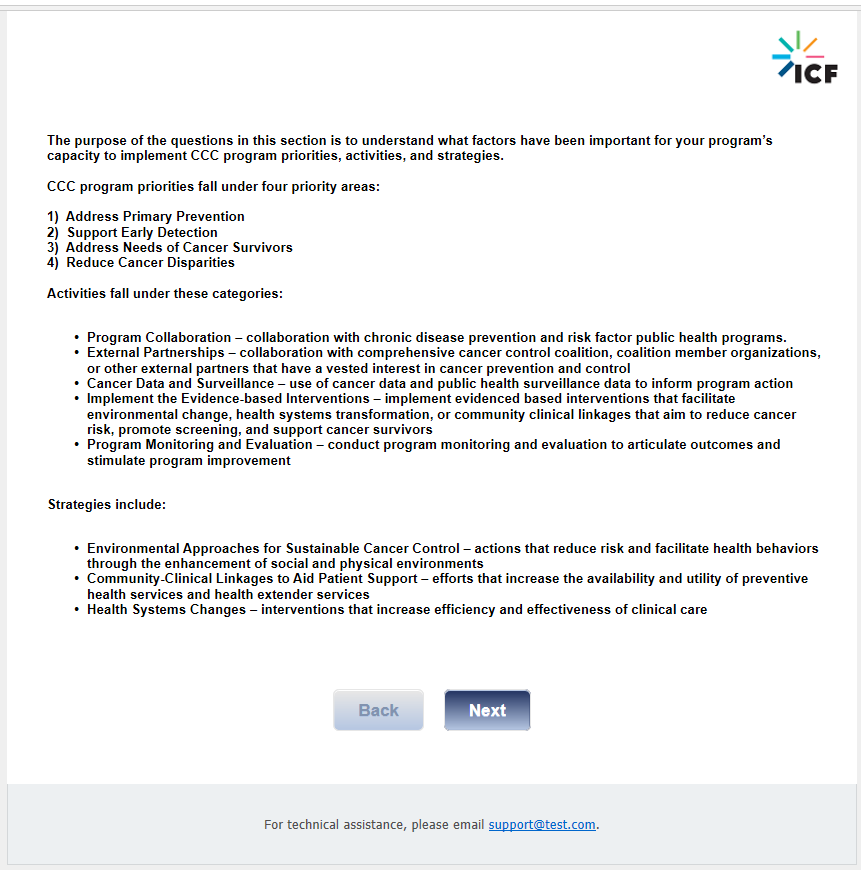 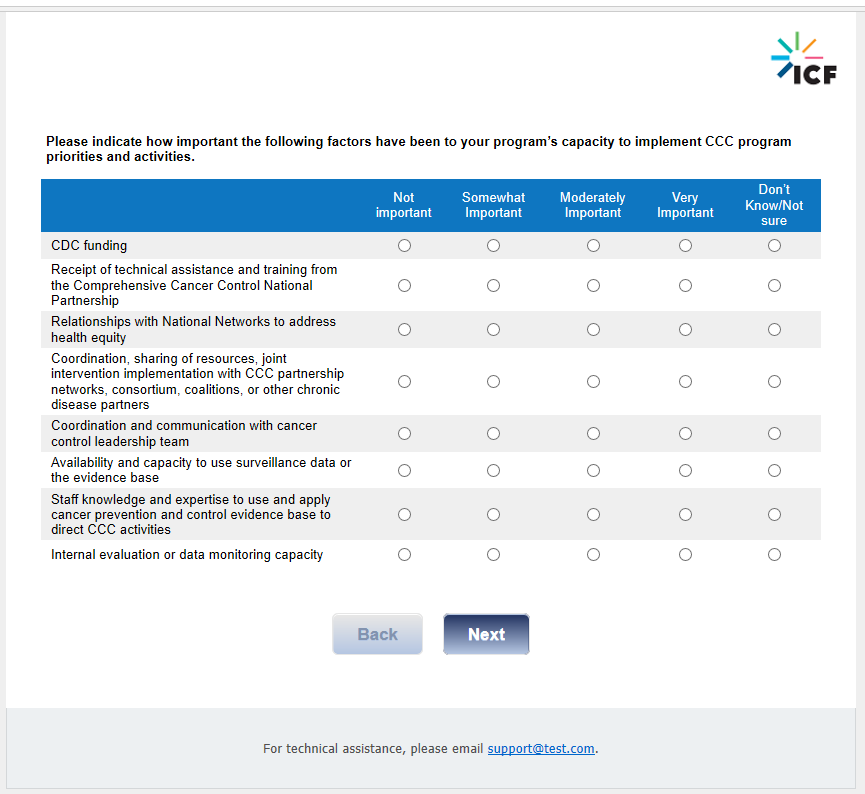 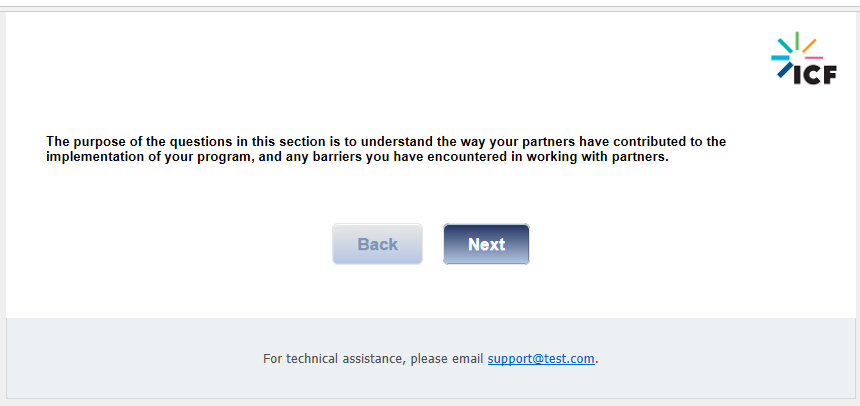 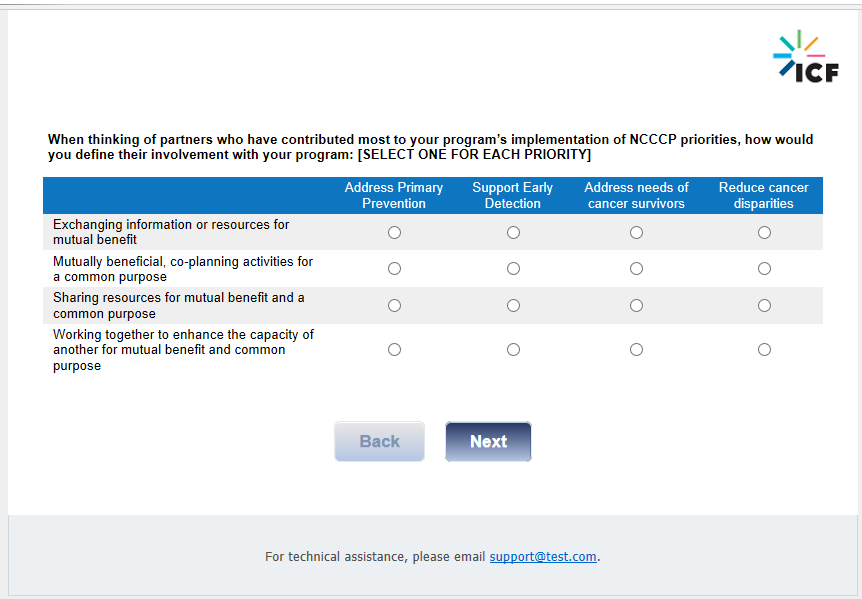 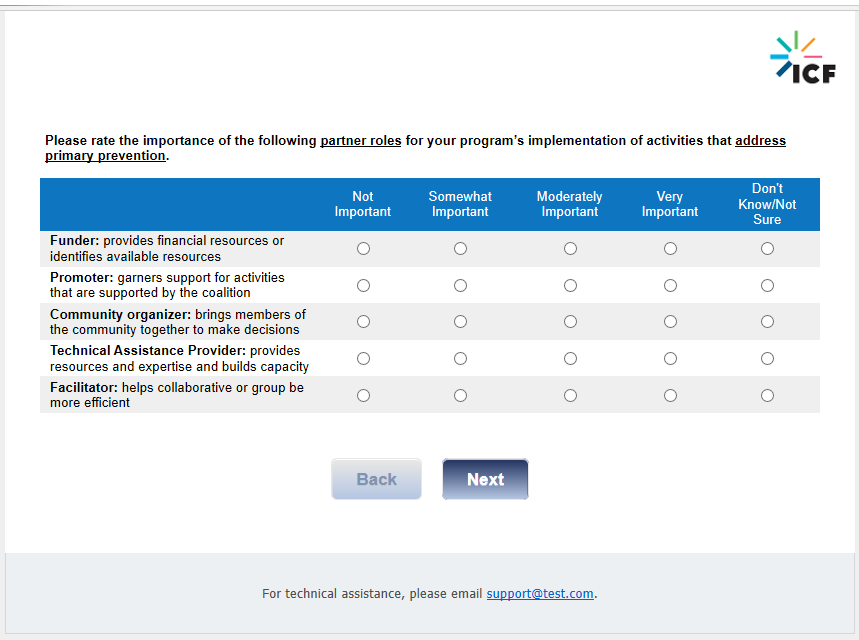 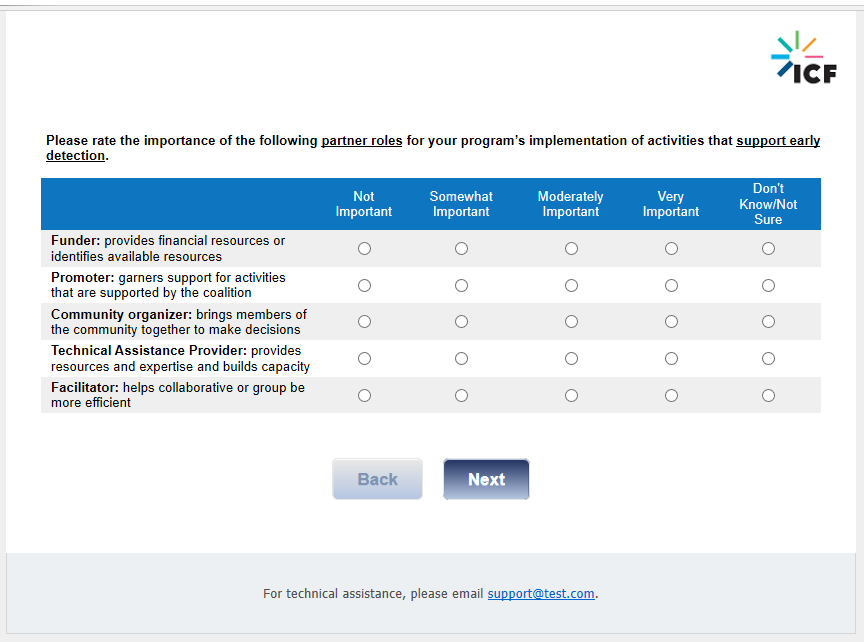 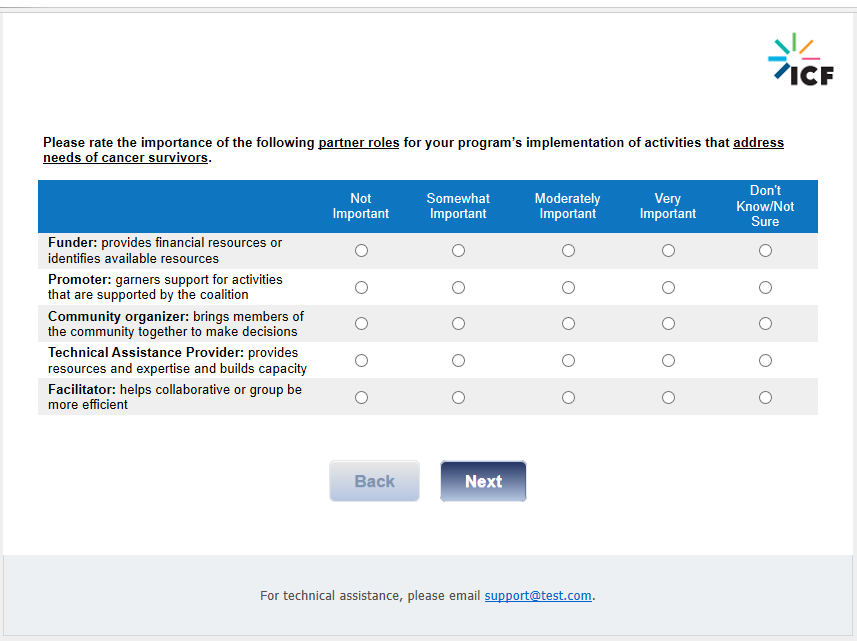 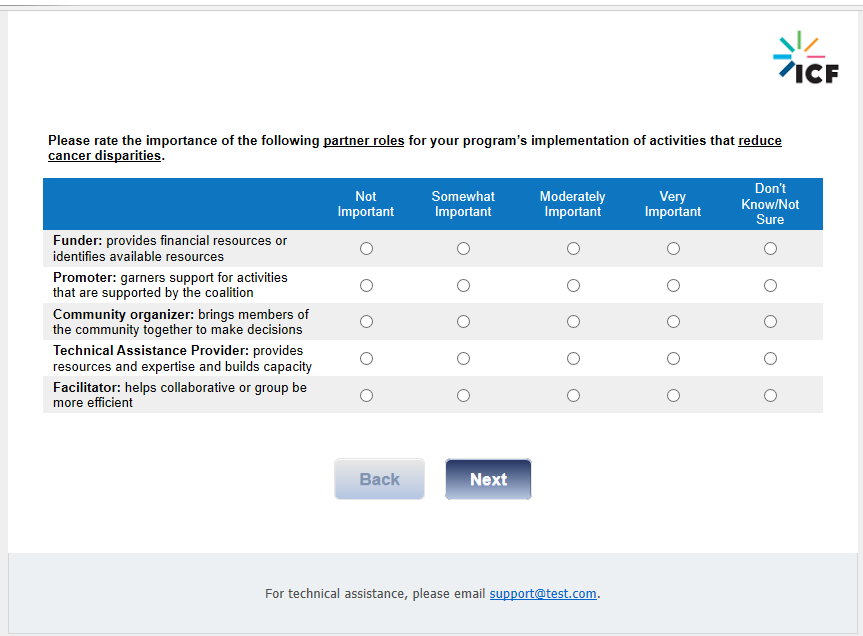 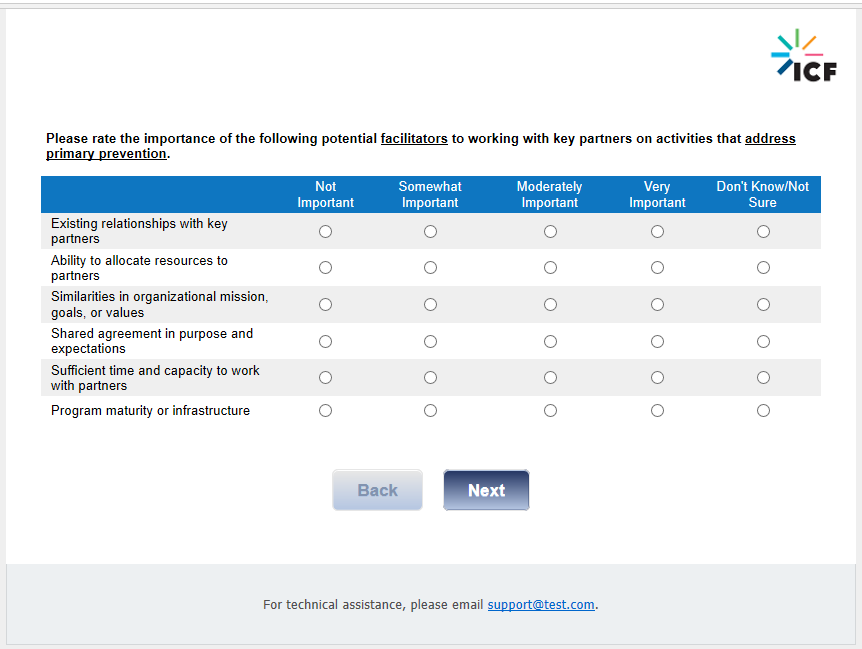 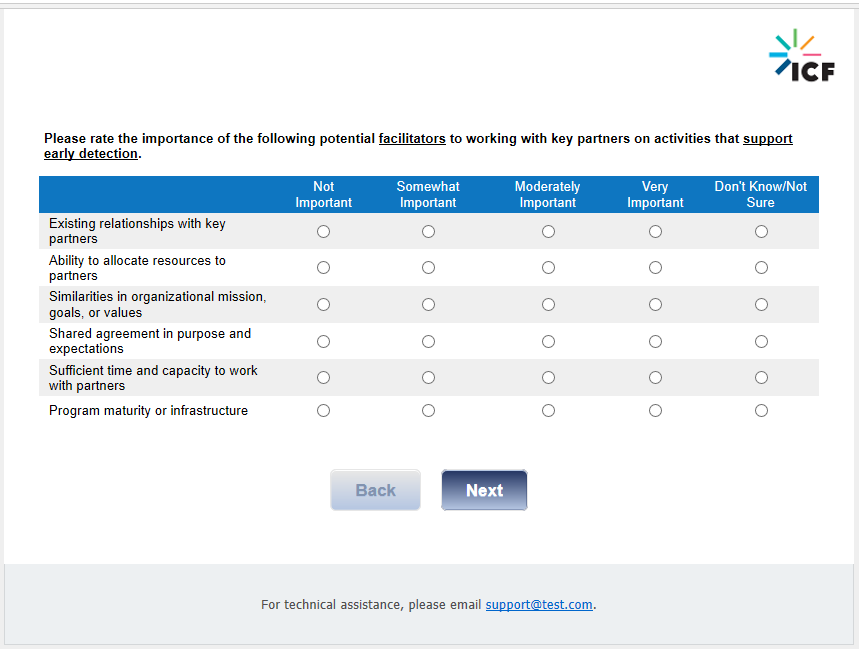 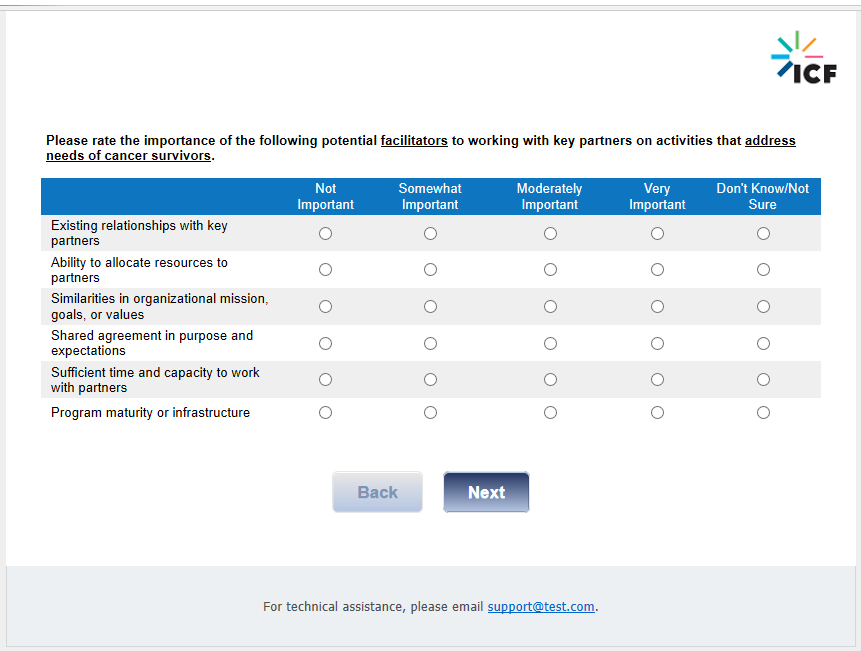 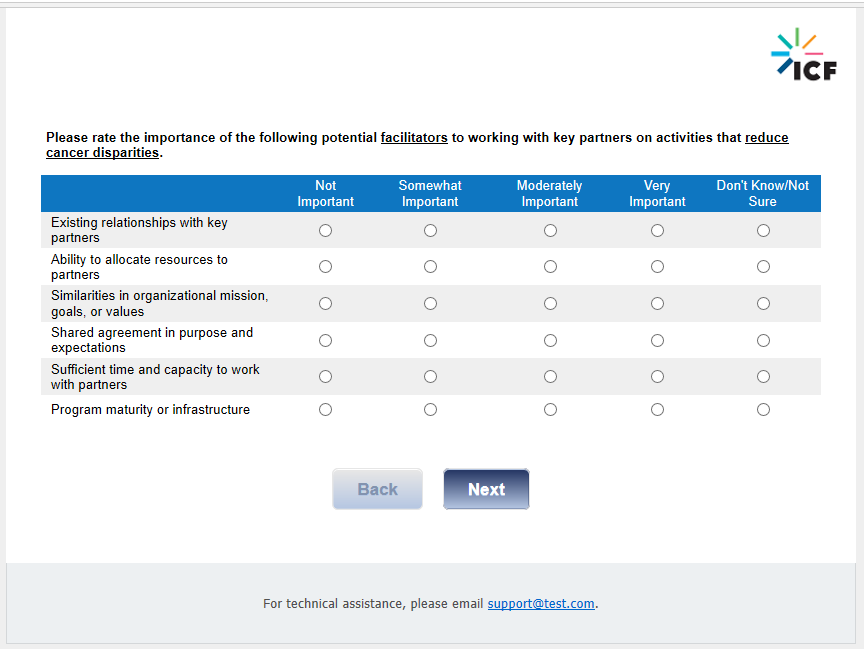 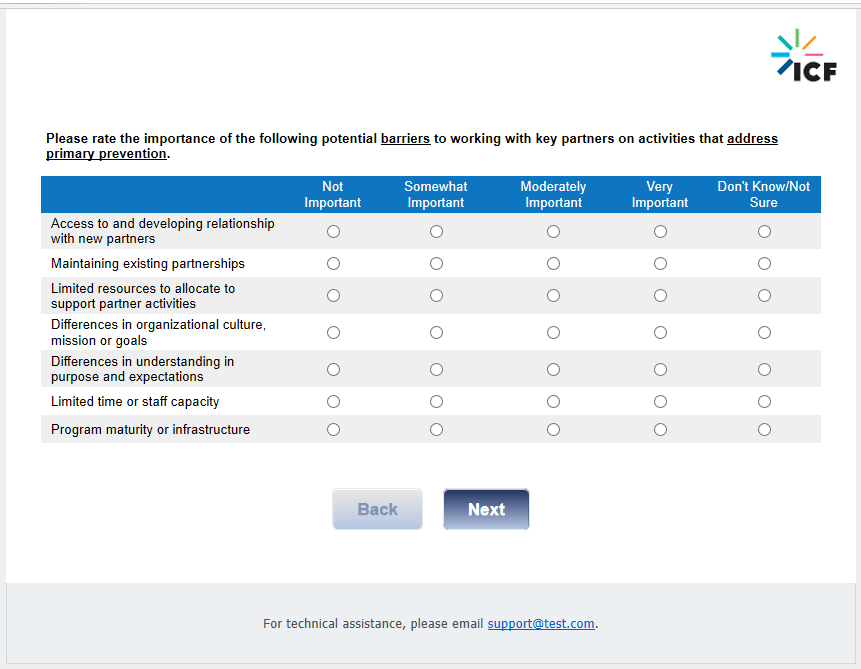 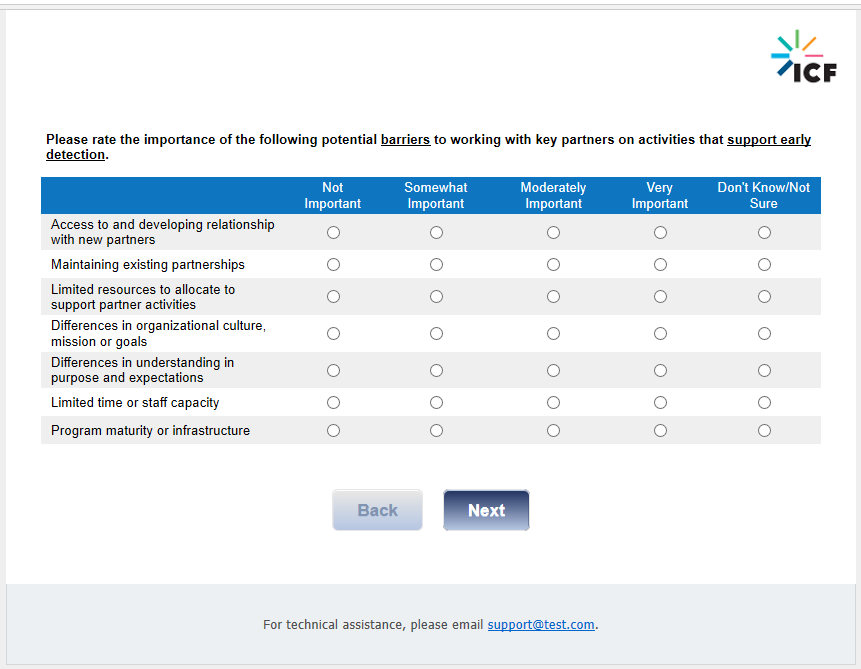 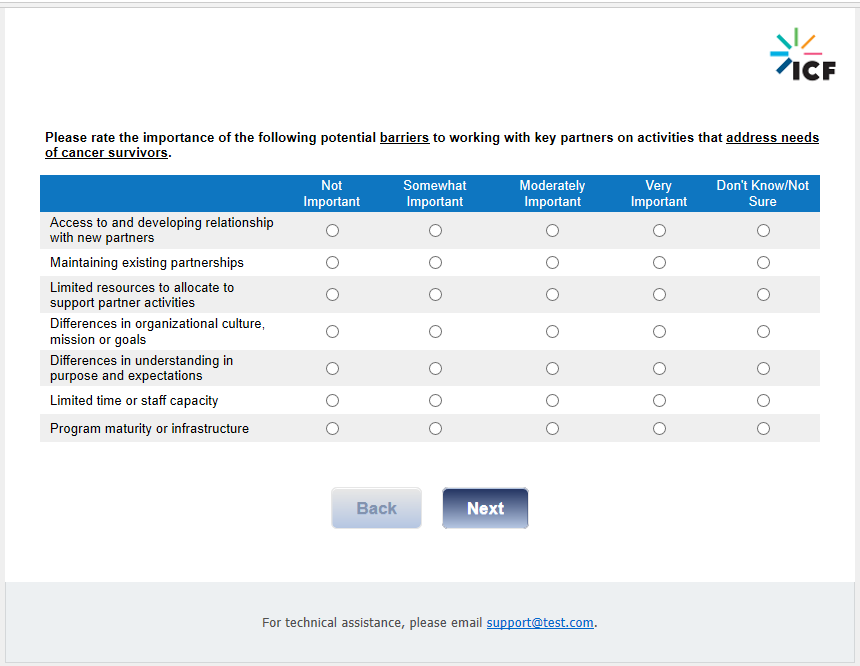 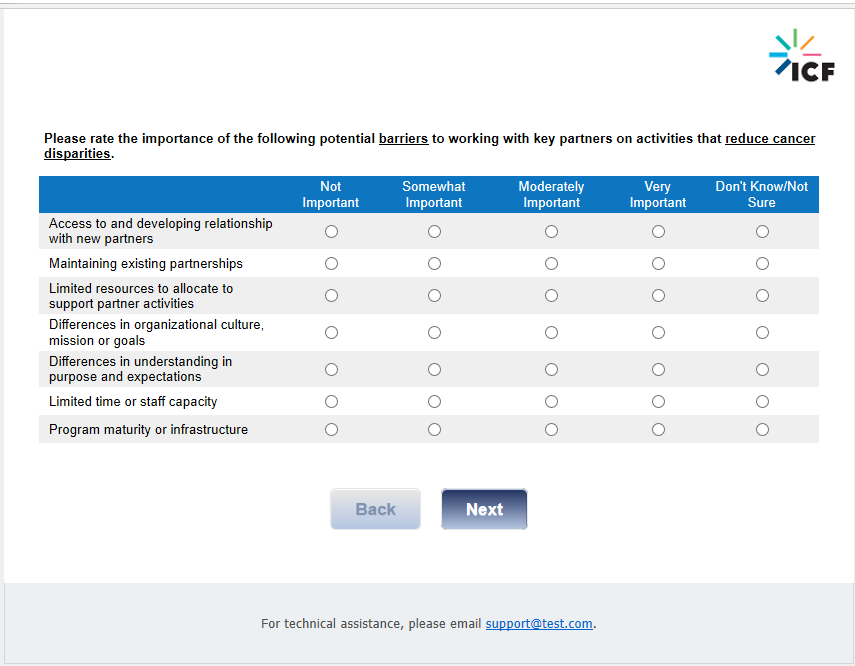 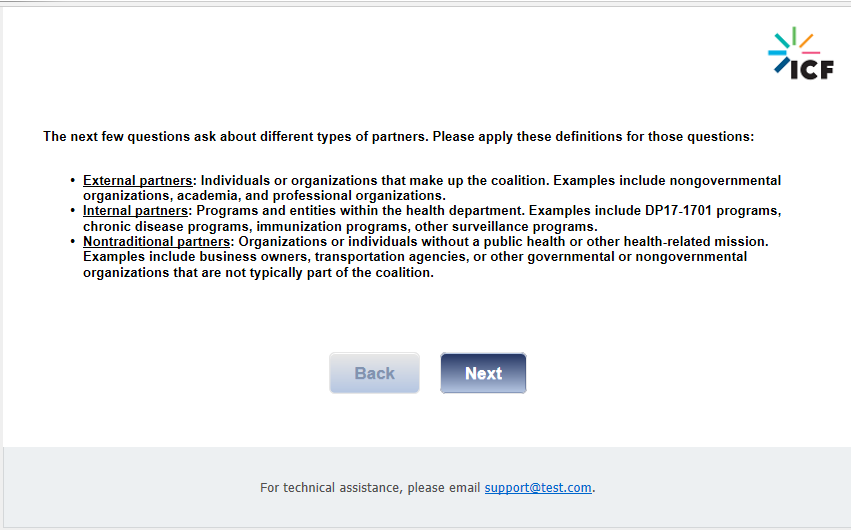 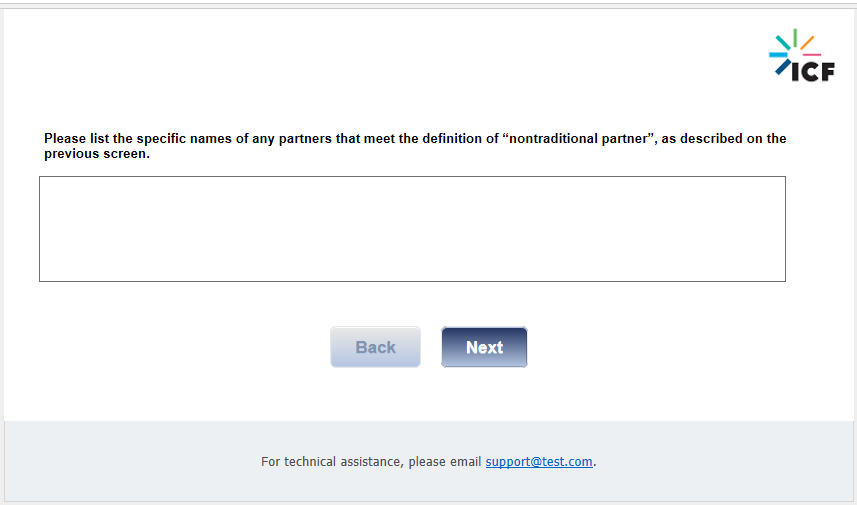 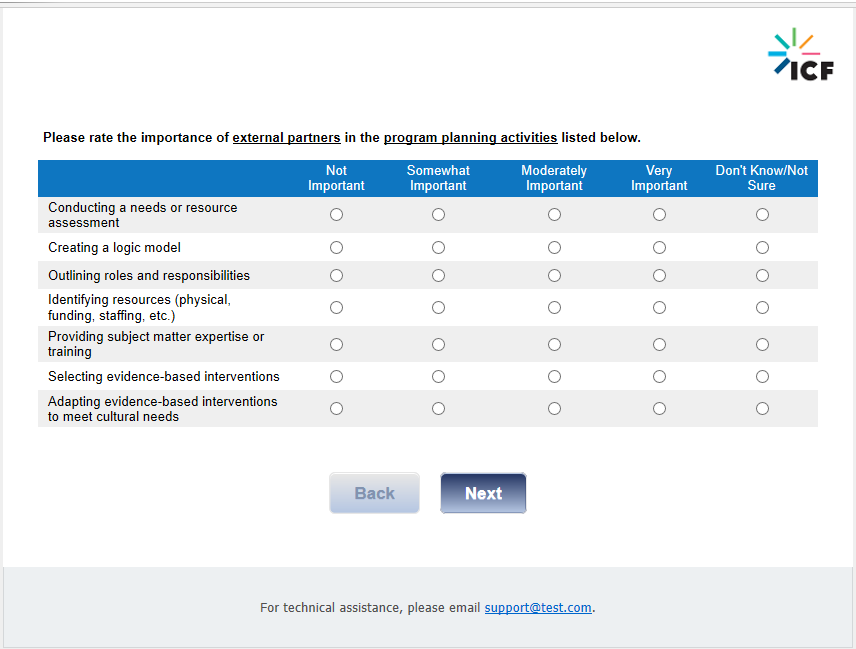 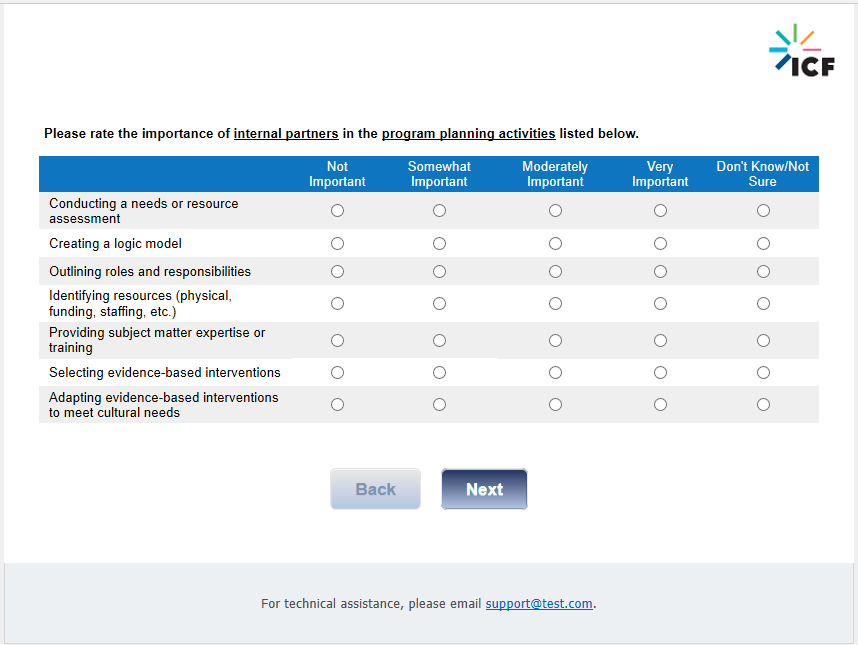 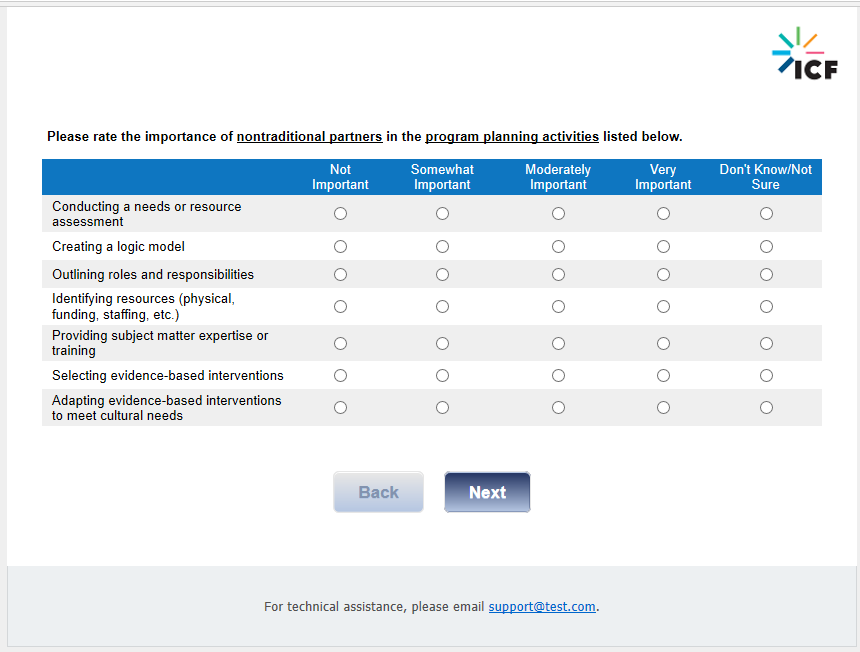 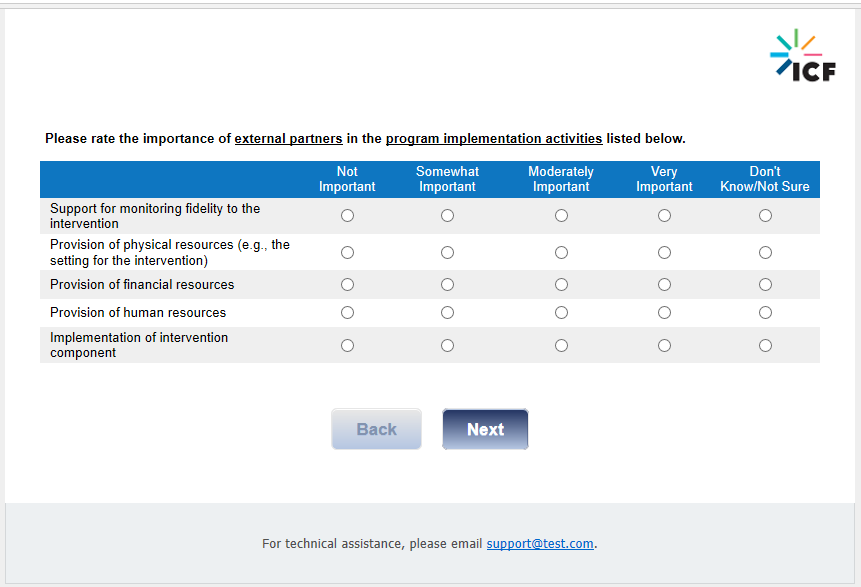 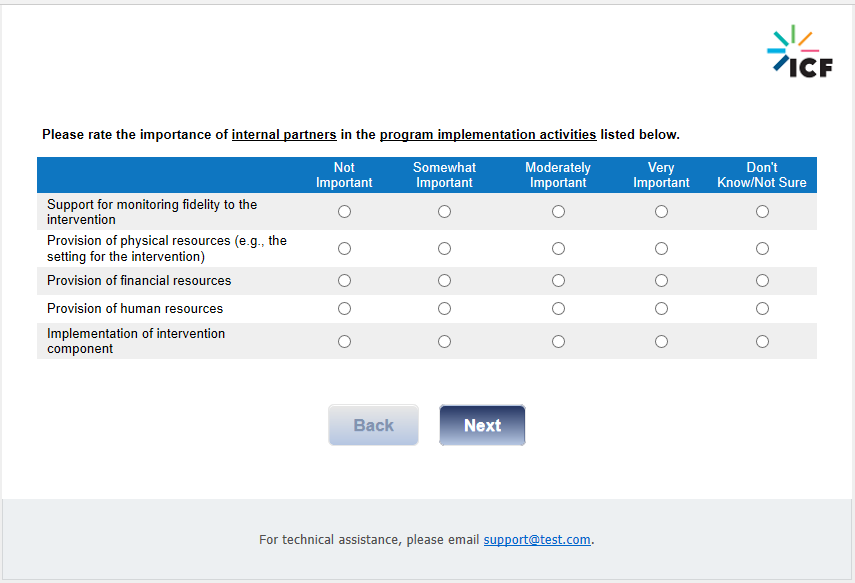 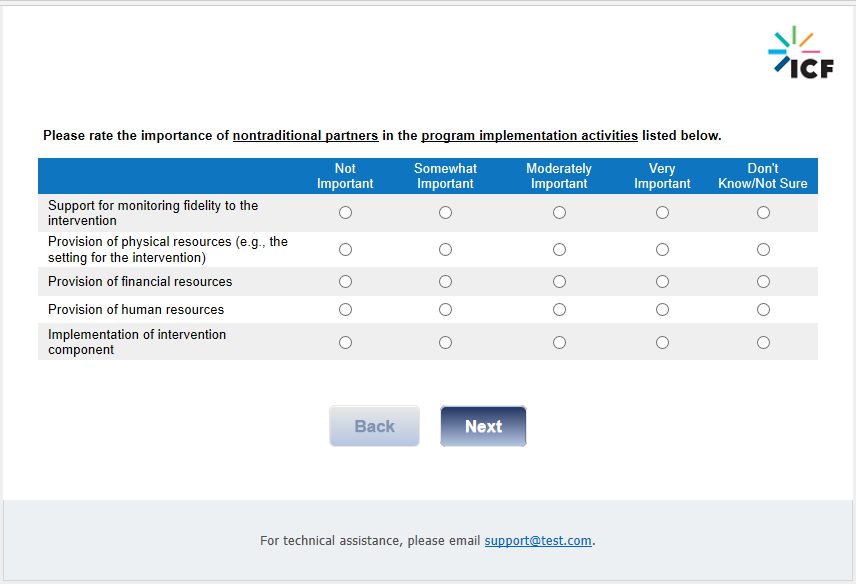 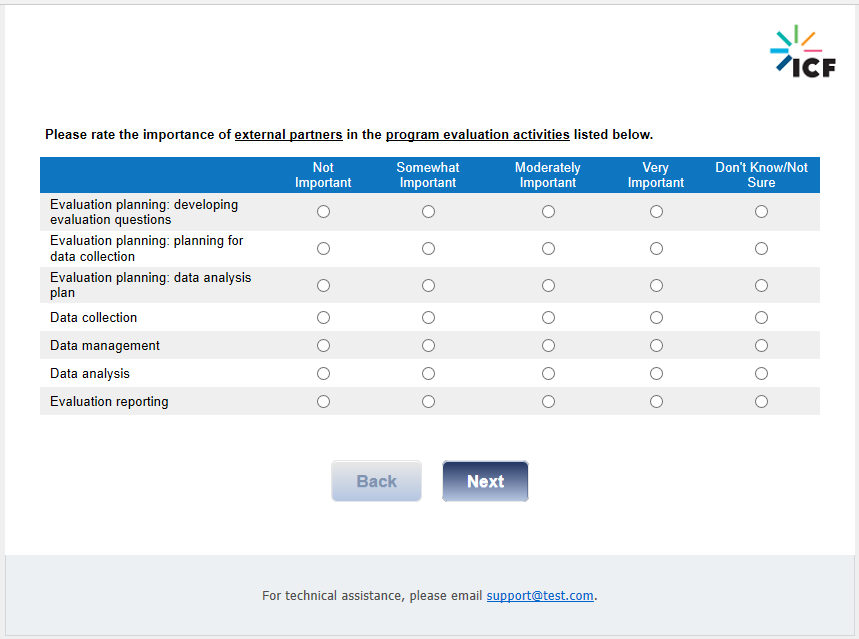 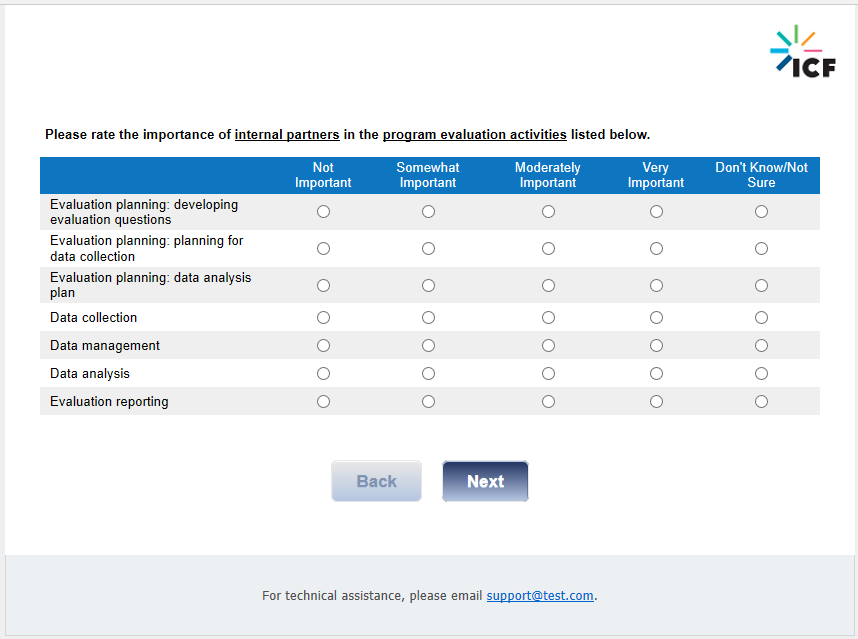 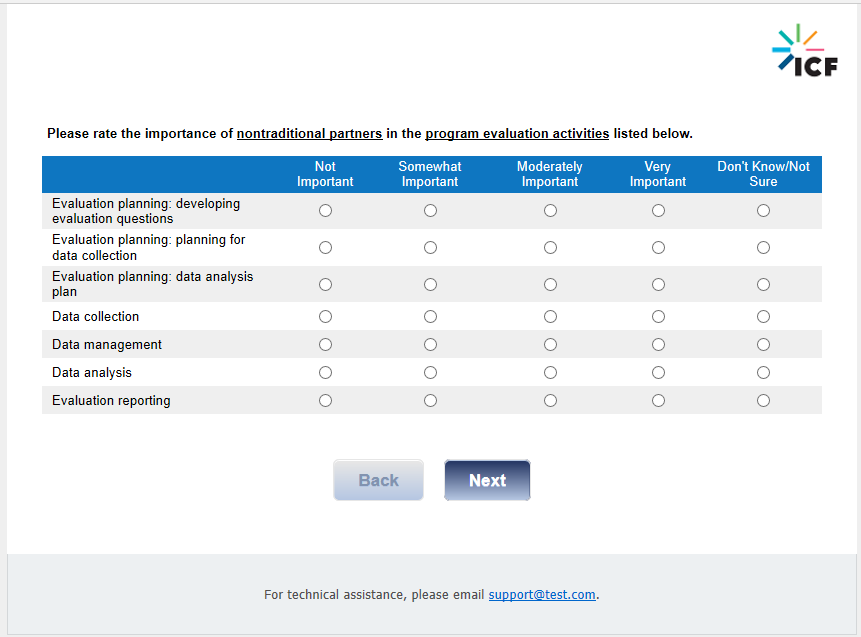 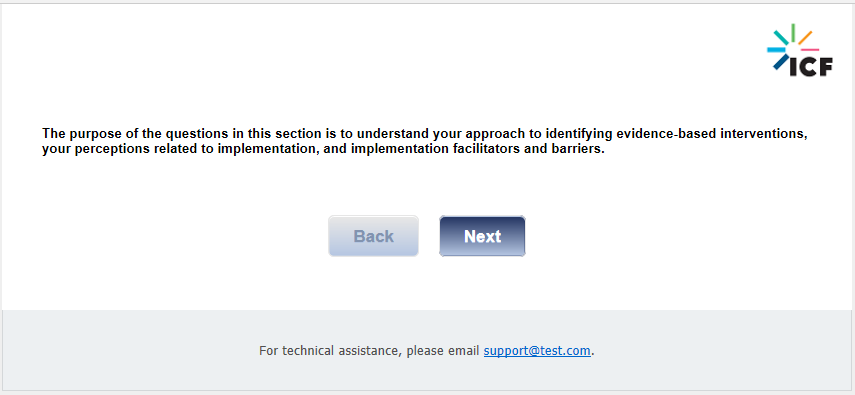 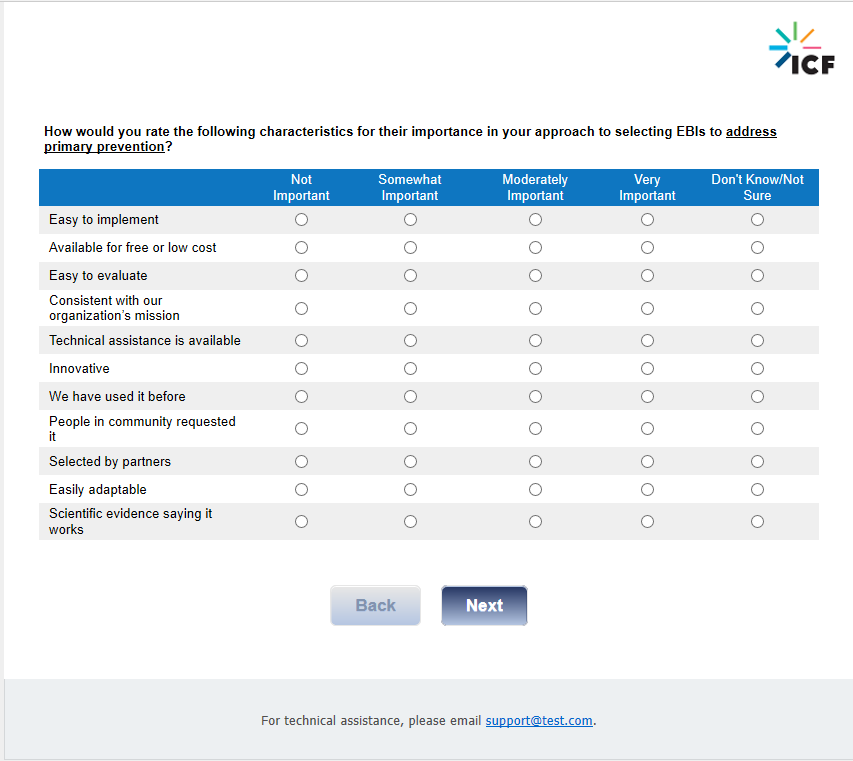 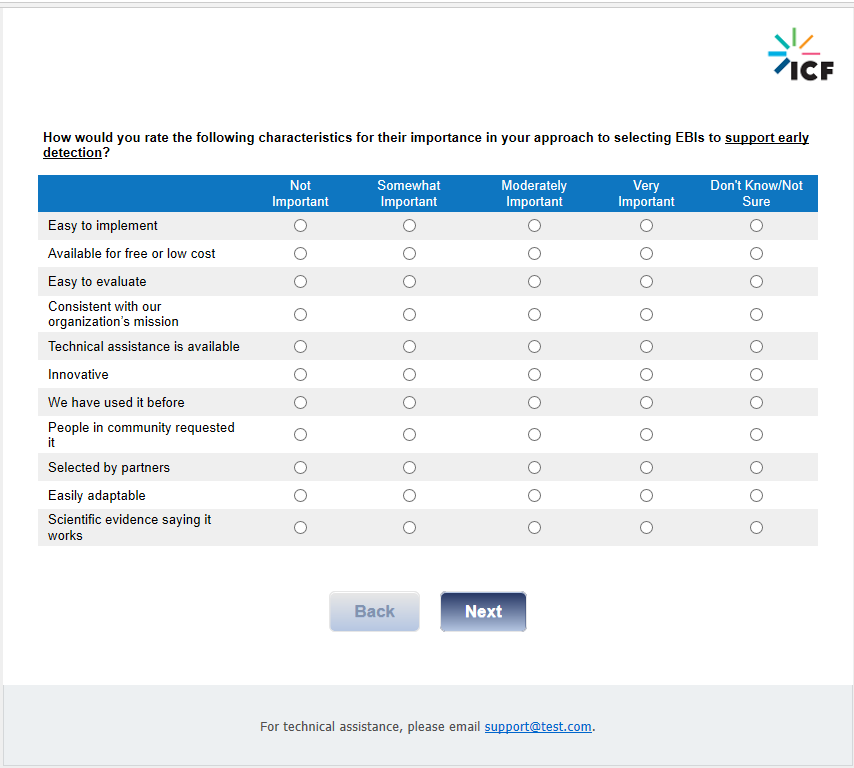 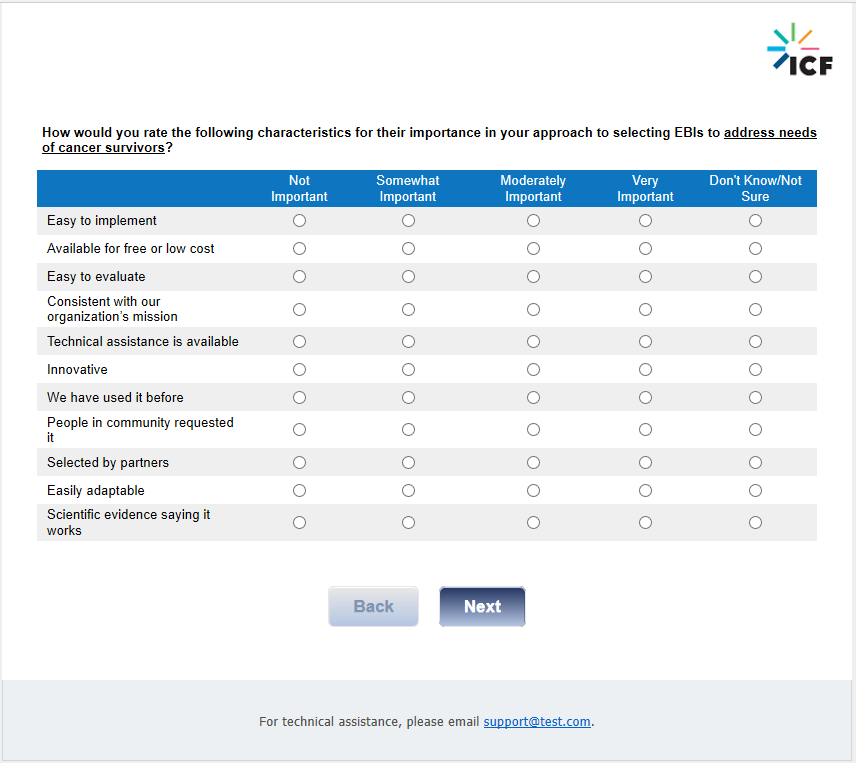 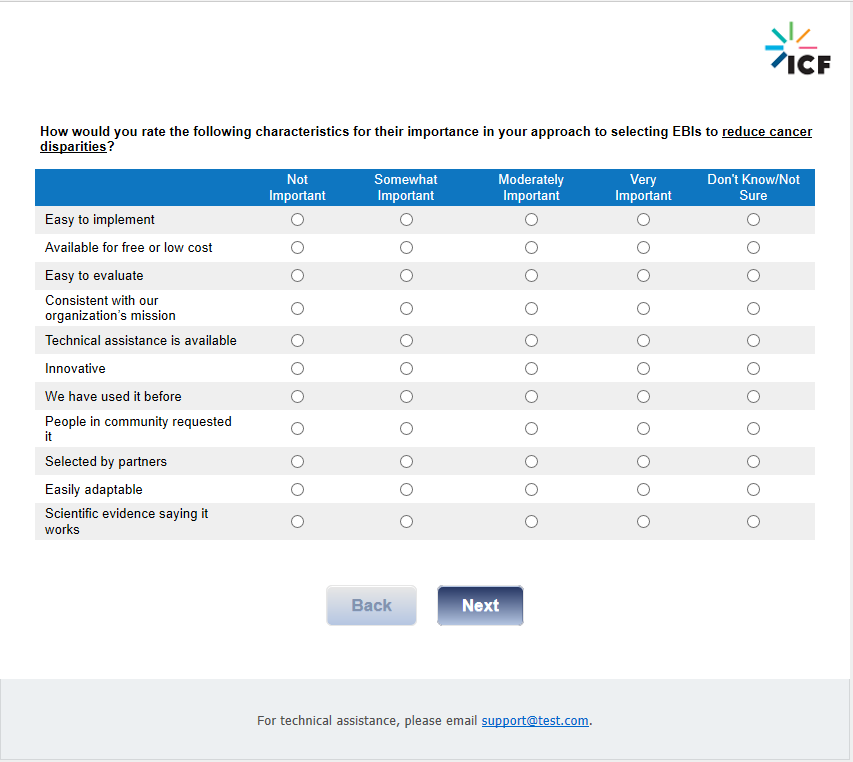 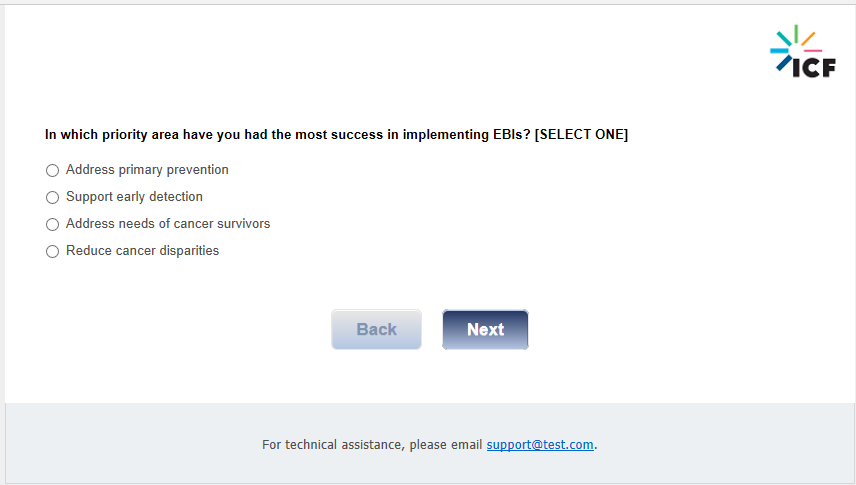 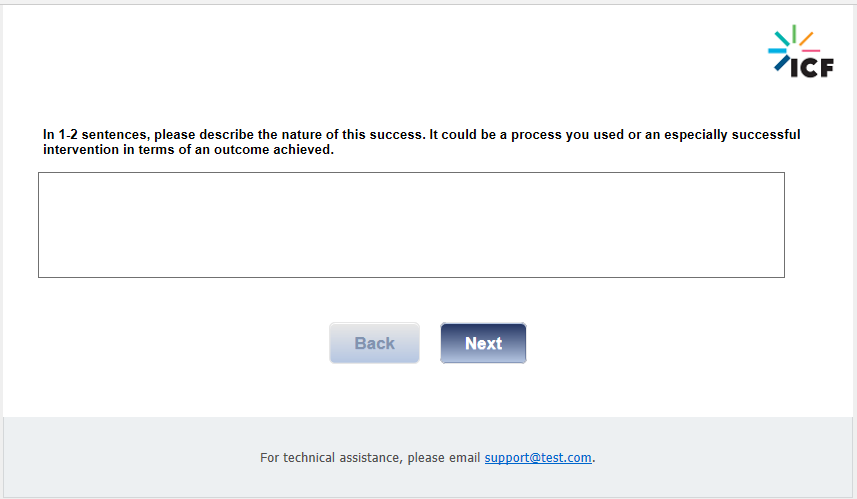 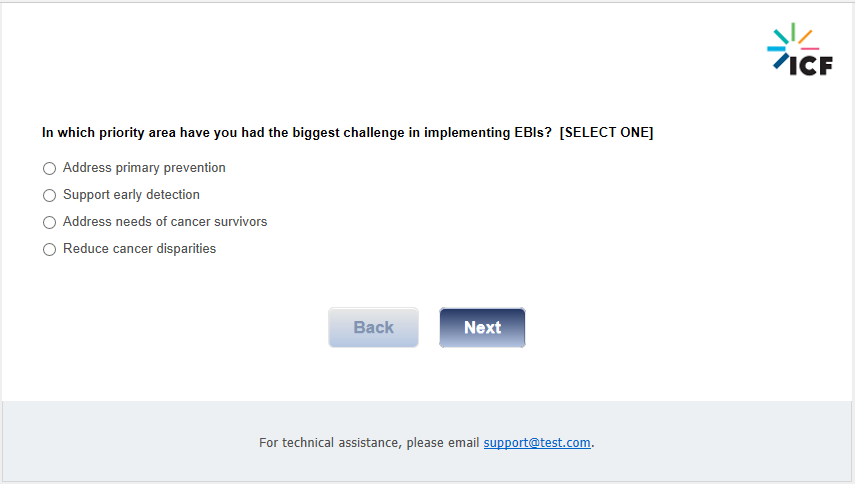 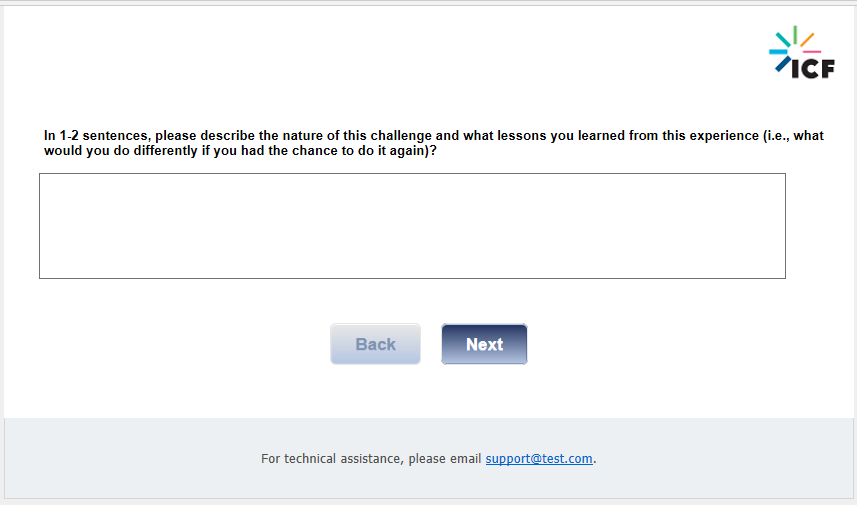 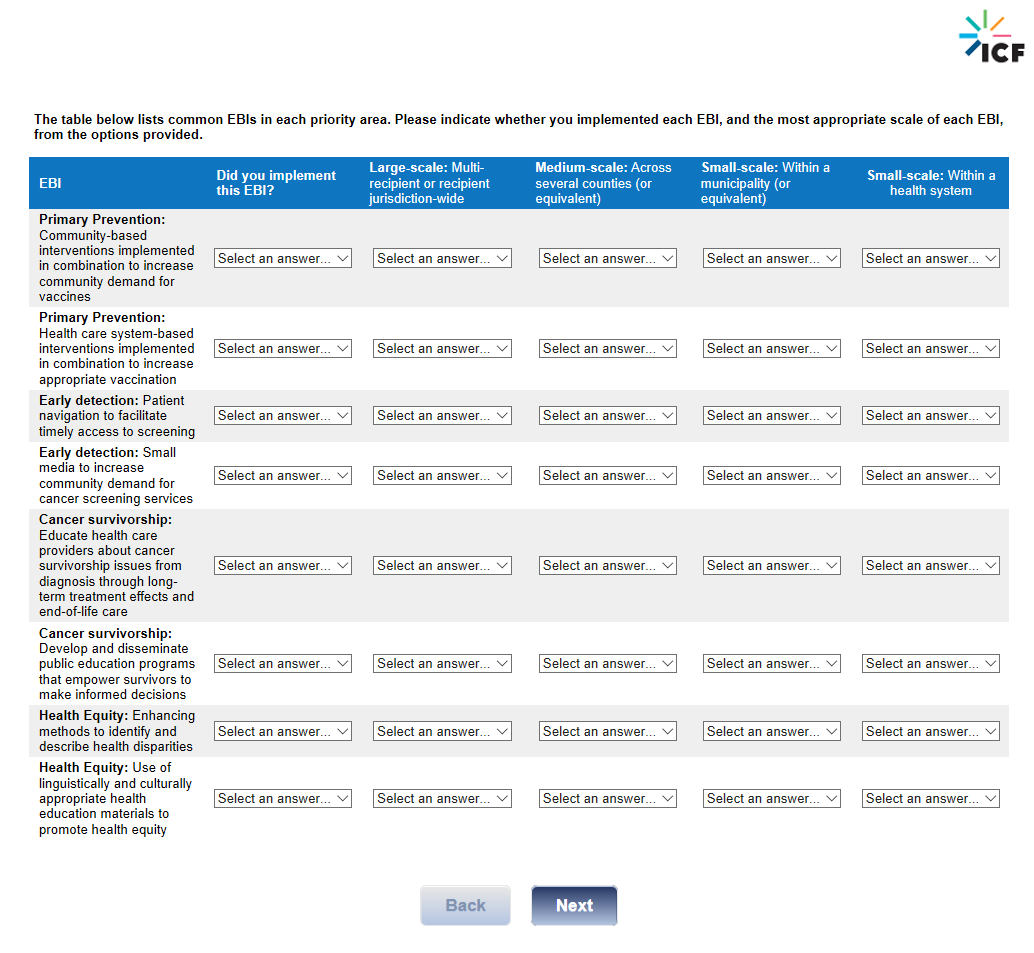 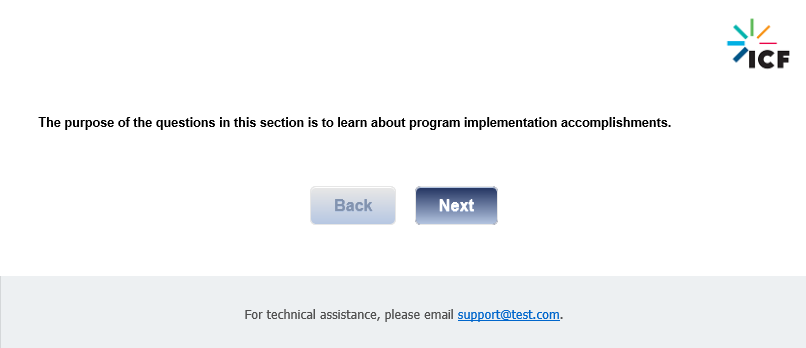 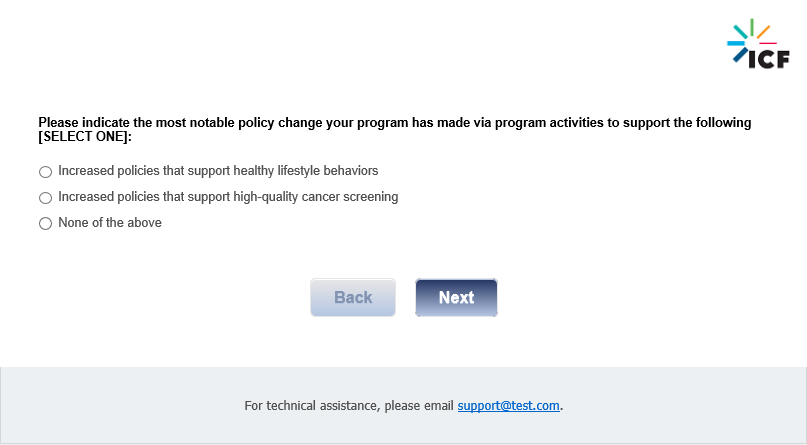 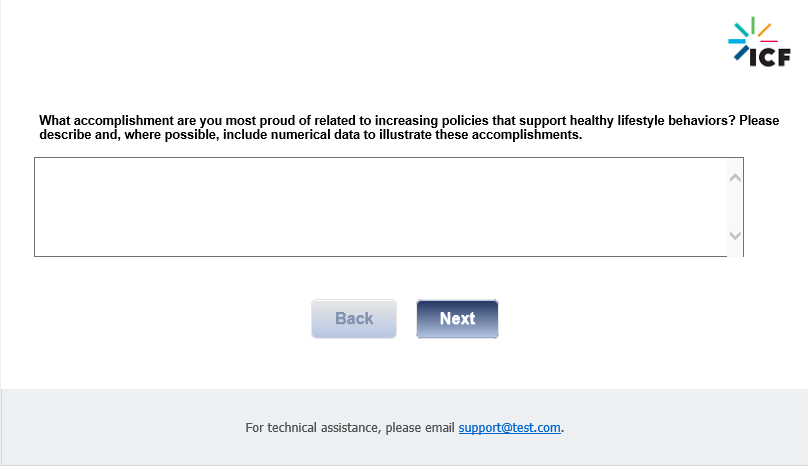 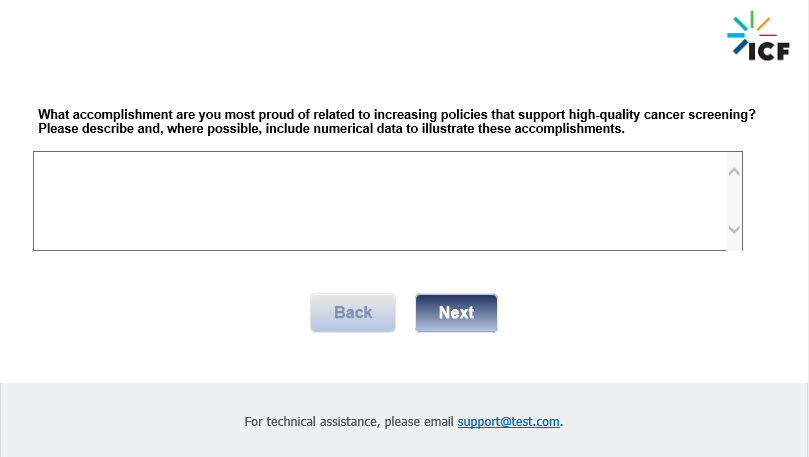 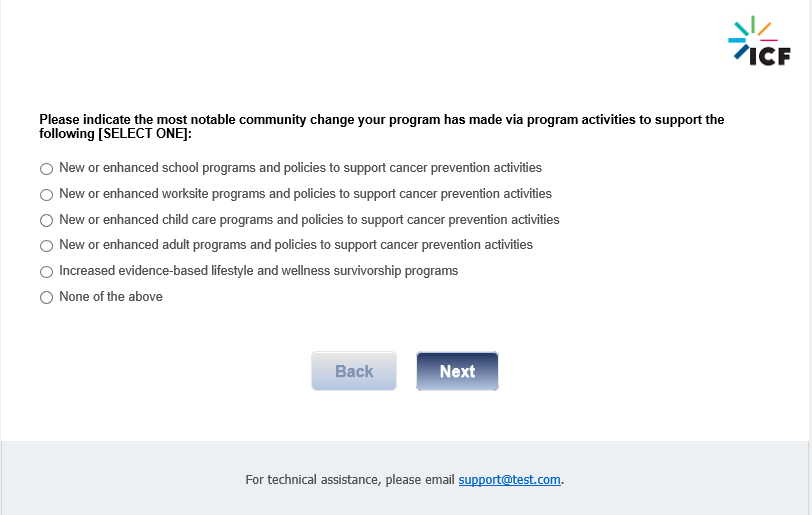 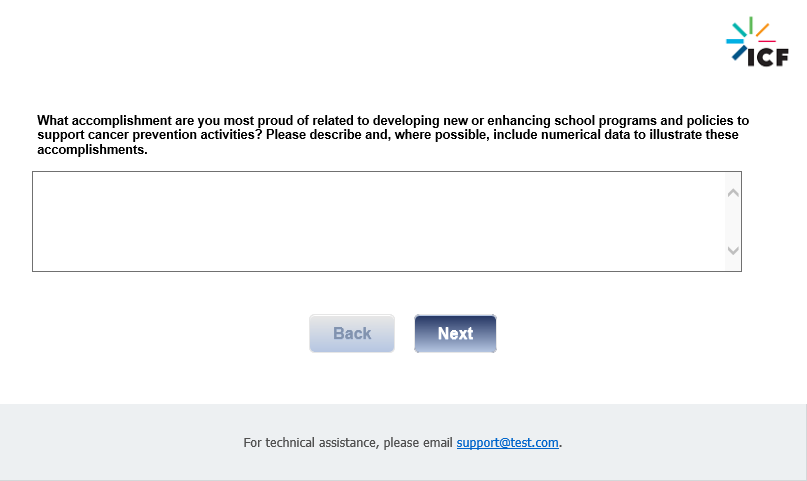 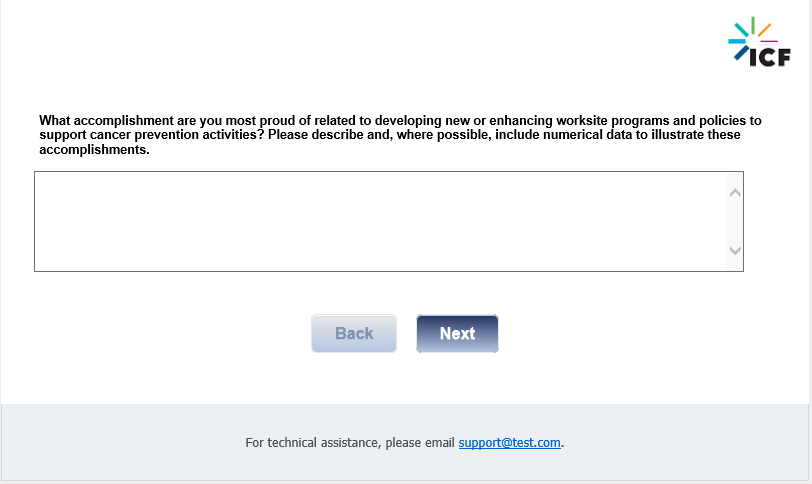 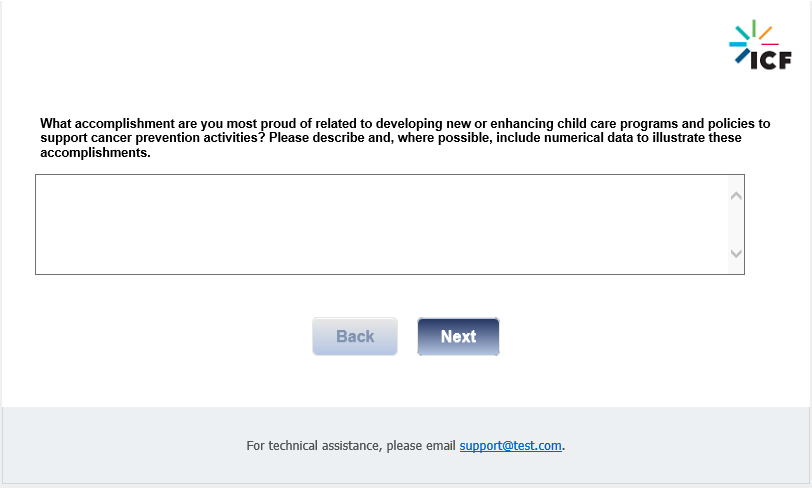 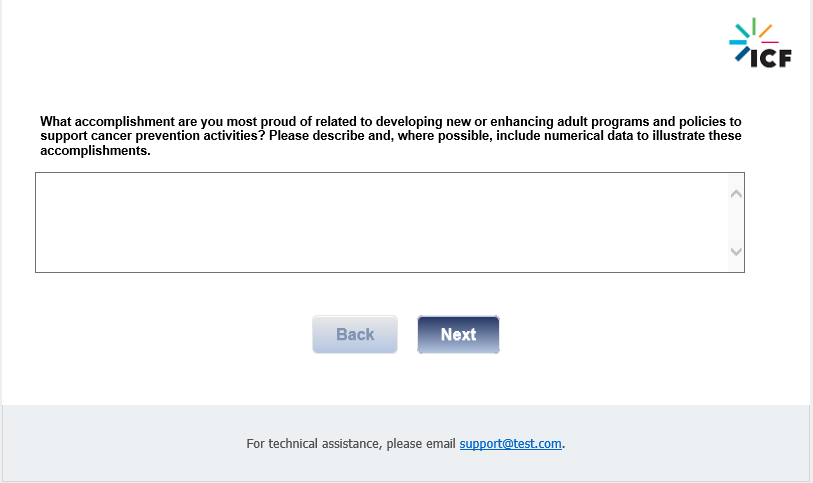 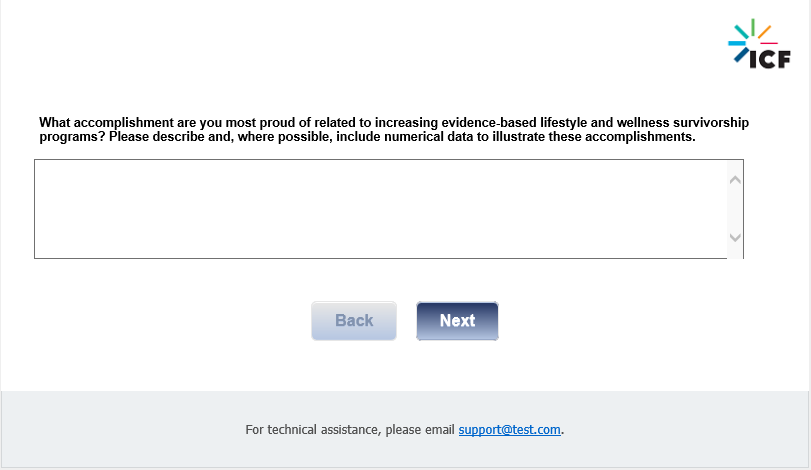 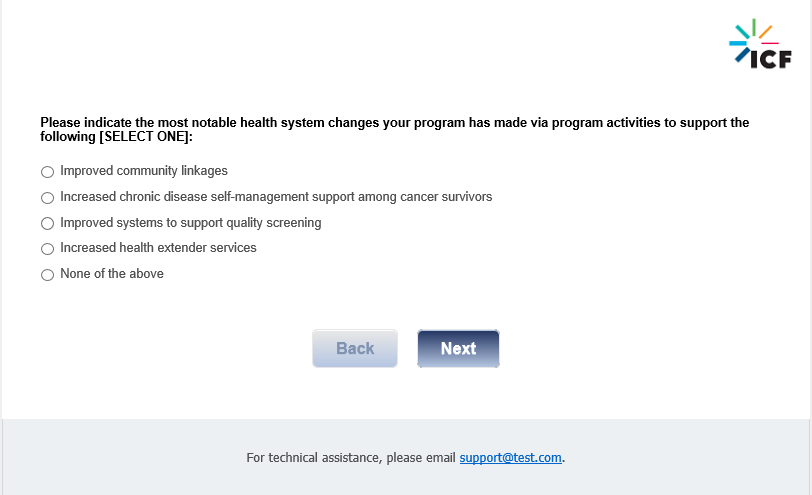 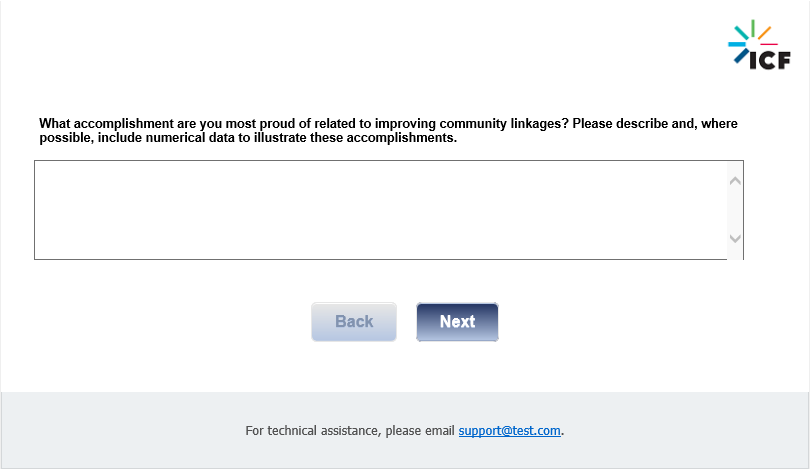 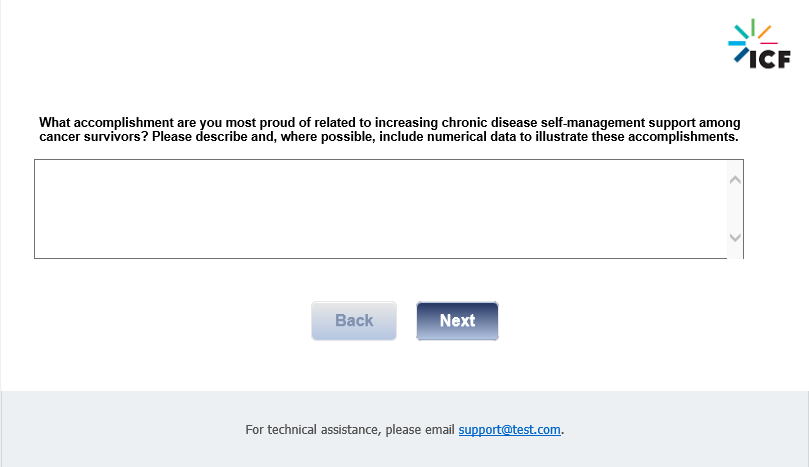 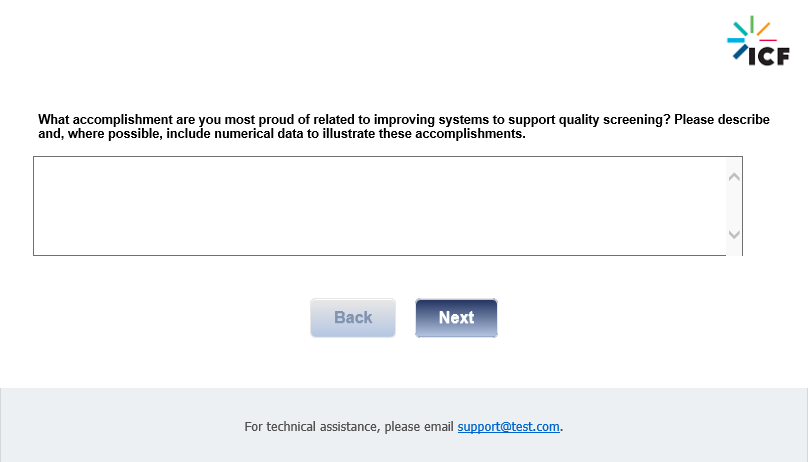 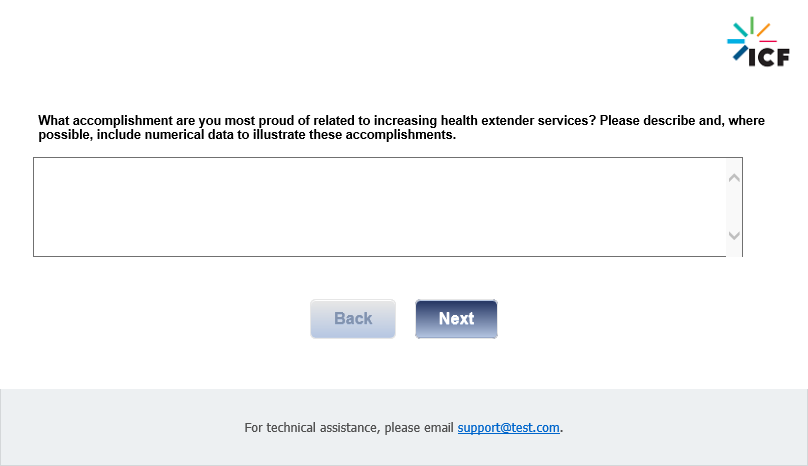 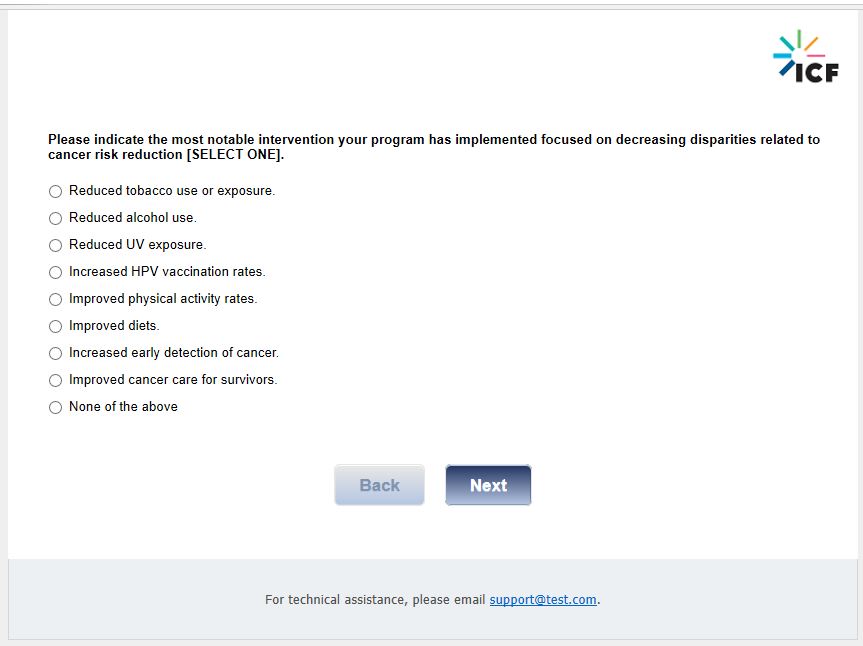 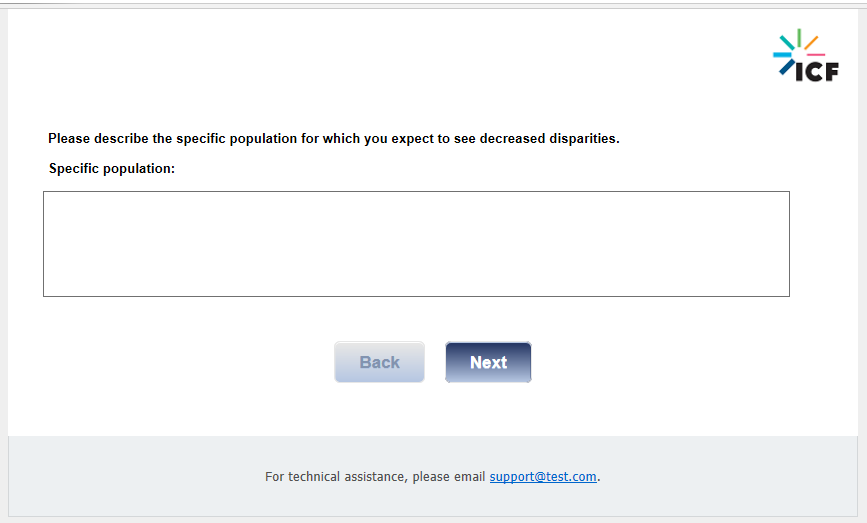 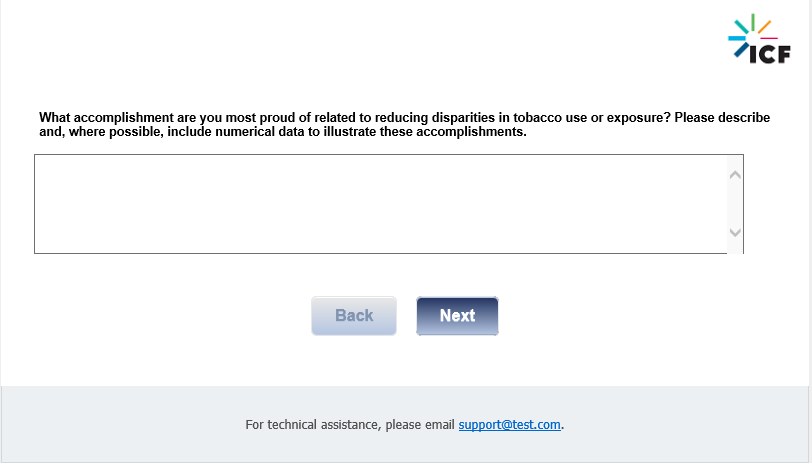 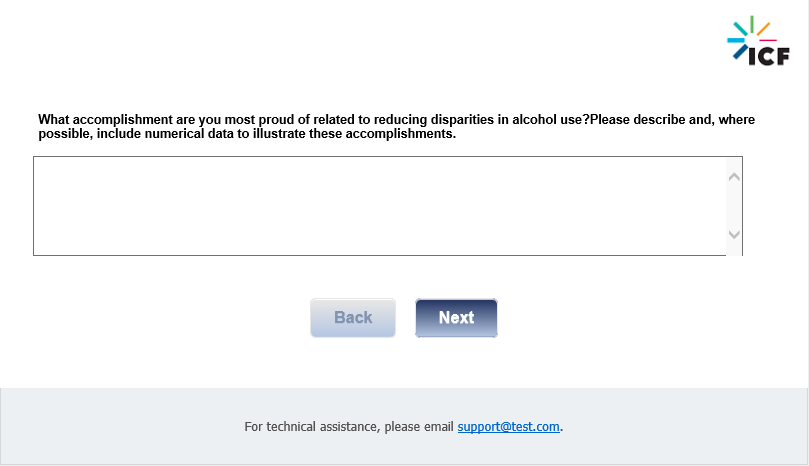 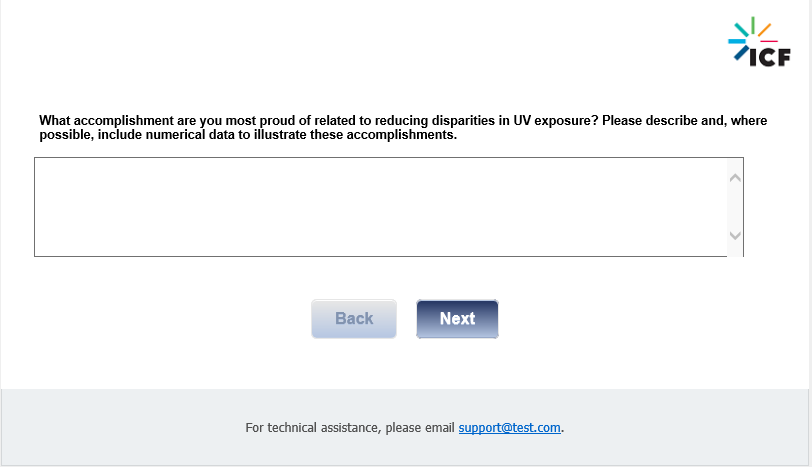 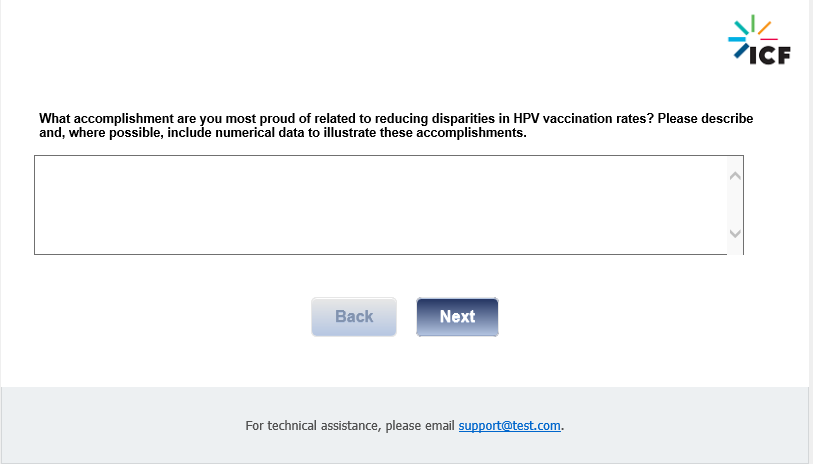 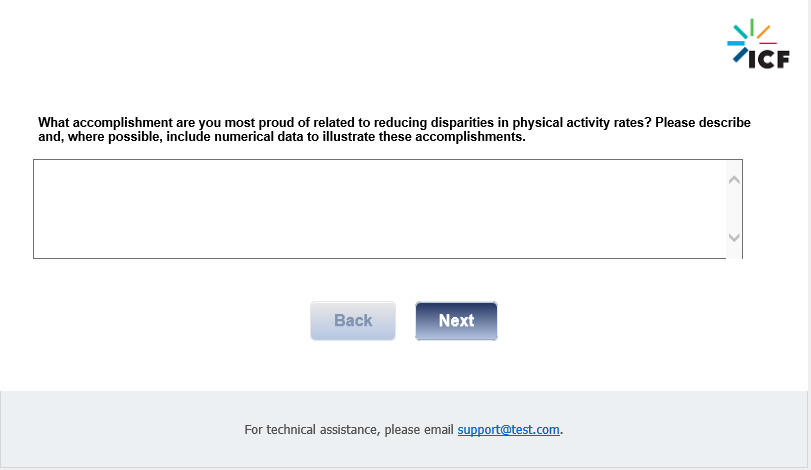 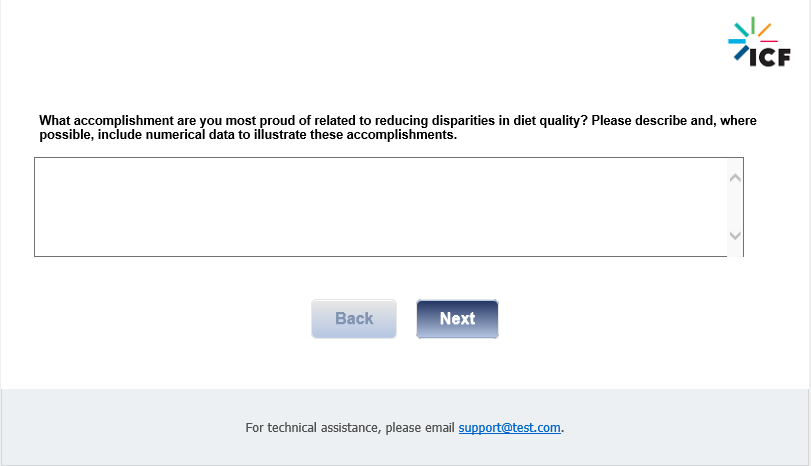 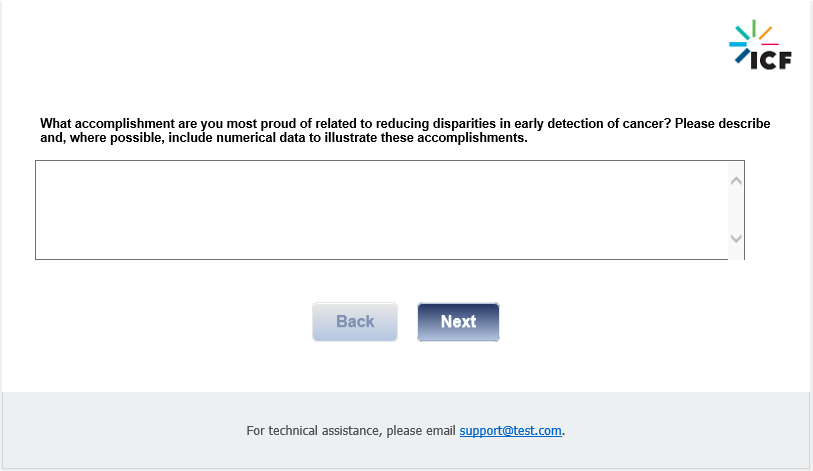 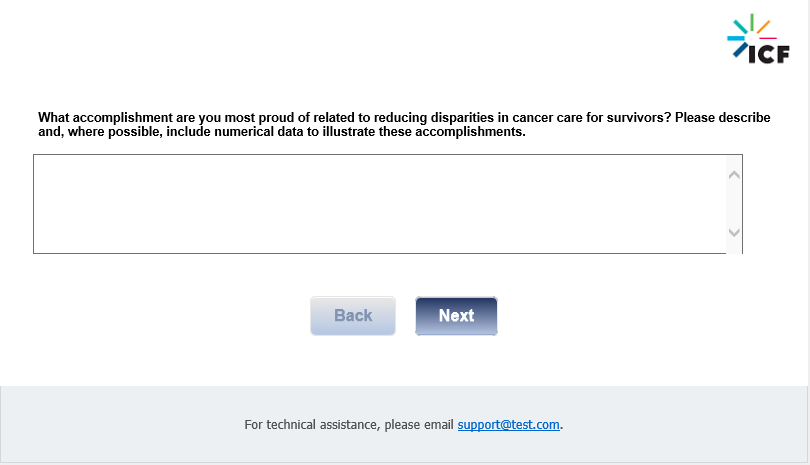 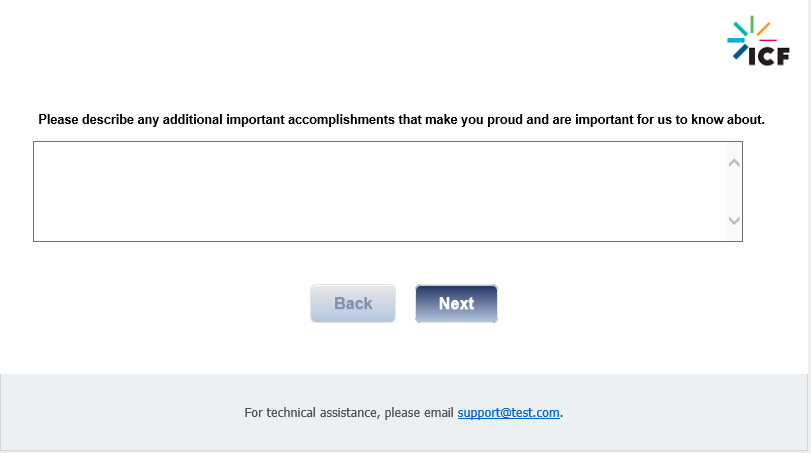 